  ТЫ не умрешь молодым.  ТВОЯ МАТЬ не почернеет от горя.  ТЕБЕ не придется искать дозу каждые три часа.  ТЫ не будешь попрошайничать.  ТЫ не будешь продавать свои  вещи.  ТЫ не будешь воровать  у своих  близких.  ТВОЯ девушка не будет тебя стыдиться.  ТЕБЯ не будут сторониться друзья.  ТЫ не будешь приносить прибыльнаркоторговцам.ТЫ не приобретешь ВИЧ и гепатит.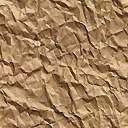 